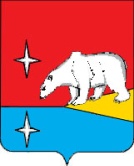 ГЛАВАГОРОДСКОГО ОКРУГА ЭГВЕКИНОТП О С Т А Н О В Л Е Н И ЕО внесении изменения в административный регламент Администрации городского округа Эгвекинот по предоставлению муниципальной услуги «Предоставление жилых помещений по договорам социального найма гражданам, состоящим на учете в качестве нуждающихся в жилых помещениях», утвержденный Постановлением Главы городского округа Эгвекинот  от 1 марта 2016 г. № 30-пгВ  целях  приведения  муниципальных правовых актов городского округа Эгвекинот в соответствие с требованиями законодательства Российской Федерации, руководствуясь Уставом городского округа Эгвекинот,П О С Т А Н О В Л Я Ю: Внести следующее изменение в административный регламент Администрации городского округа Эгвекинот по предоставлению муниципальной услуги «Предоставление жилых помещений по договорам социального найма гражданам, состоящим на учете в качестве нуждающихся в жилых помещениях», утвержденный Постановлением Главы городского округа Эгвекинот  от 1 марта 2016 г. № 30-пг: В разделе 1 «Общие положения»:в подразделе 1.2 «Круг заявителей при предоставлении муниципальной услуги»:абзац шестой пункта 1.2.1 признать утратившим силу.Настоящее постановление подлежит обнародованию в местах, определенных Уставом городского округа Эгвекинот, размещению на официальном сайте Администрации городского округа Эгвекинот в информационно-телекоммуникационной сети «Интернет» и вступает в силу со дня его обнародования.3. Контроль исполнения настоящего постановления возложить на первого заместителя Главы Администрации – начальника Управления промышленной и сельскохозяйственной политики Администрации городского округа Эгвекинот    Абакарова А.М.  Р.В. Коркишкоот   14 октября 2019 г.№  109 -пгп. Эгвекинот